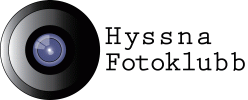 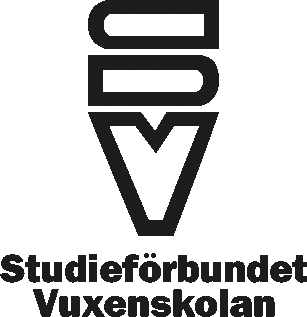 Inbjudan till redovisning av resultatet av Viskadalstävlingen 2023 i foto, kl 1300 den 13 maj 2023Redovisning av tävlingen är i Sätila, Björlandavägen 11, fabrikslokalens sysal, den 13 maj kl 1300-ca 1600. Bifogar vägvisning.Tävlande fotoklubbar är Borås FK, Kinna FK och Varbergs FK samt Hyssnas FKs medlemmarPåsiktsbilder, dvs pappersbilder monterade i passepartout, är upphängda i lokalen. Digitala bilder kommer att visas via projektor.Fri entré för alla besökare (medlemskap i fotoklubb ej nödvändig). Vi bjuder på kaffe/te och bulle i halvtid. Tävlingen/redovisningen är indelad i fyra klasser och kommenteras av jury från Lerum/Alingsås:-Klass A. Kollektioner om 3 bilder, digitalbild. -Klass B. Kollektioner om 3 bilder, påsiktsbild (svartvitt eller färg) -Klass C. Enstaka bilder, digitalbild. -Klass D. Enstaka bilder, påsiktsbild (Sv/v eller färg).Hyssna Fotoklubb Passa på och besök Hyssna och Sätila!! Denna lördag mellan kl 10-14 är det torghandel i centrum. Väl värt ett besök.Sevärdheter i Hyssna; Gamla Kyrkan, Lockö Kvarn, Melltorps kvarn, gamla kyrkan mm.Sevärdheter i Sätila; Lygnern/Lygnevi med Sätila sand och båten ISA, Ramhultafallet mm. Restaurang Folke mitt i byn öppnar kl 1400, meny finns på nätetBåten ISA af Lygnern går med passagerare denna lördag. Googla på ”ISA av Lygnern”, där ser du tidtabeller, vilka turer som går, förbeställa biljetter.Från båten serveras från kl 1200; Stor räkmacka 195 kr, Ceasarsallad 140 kr Och ost skinkfralla 50 kr. Beställs via ISA af Swedens hemsidan i god tid.MVH/Hede Gård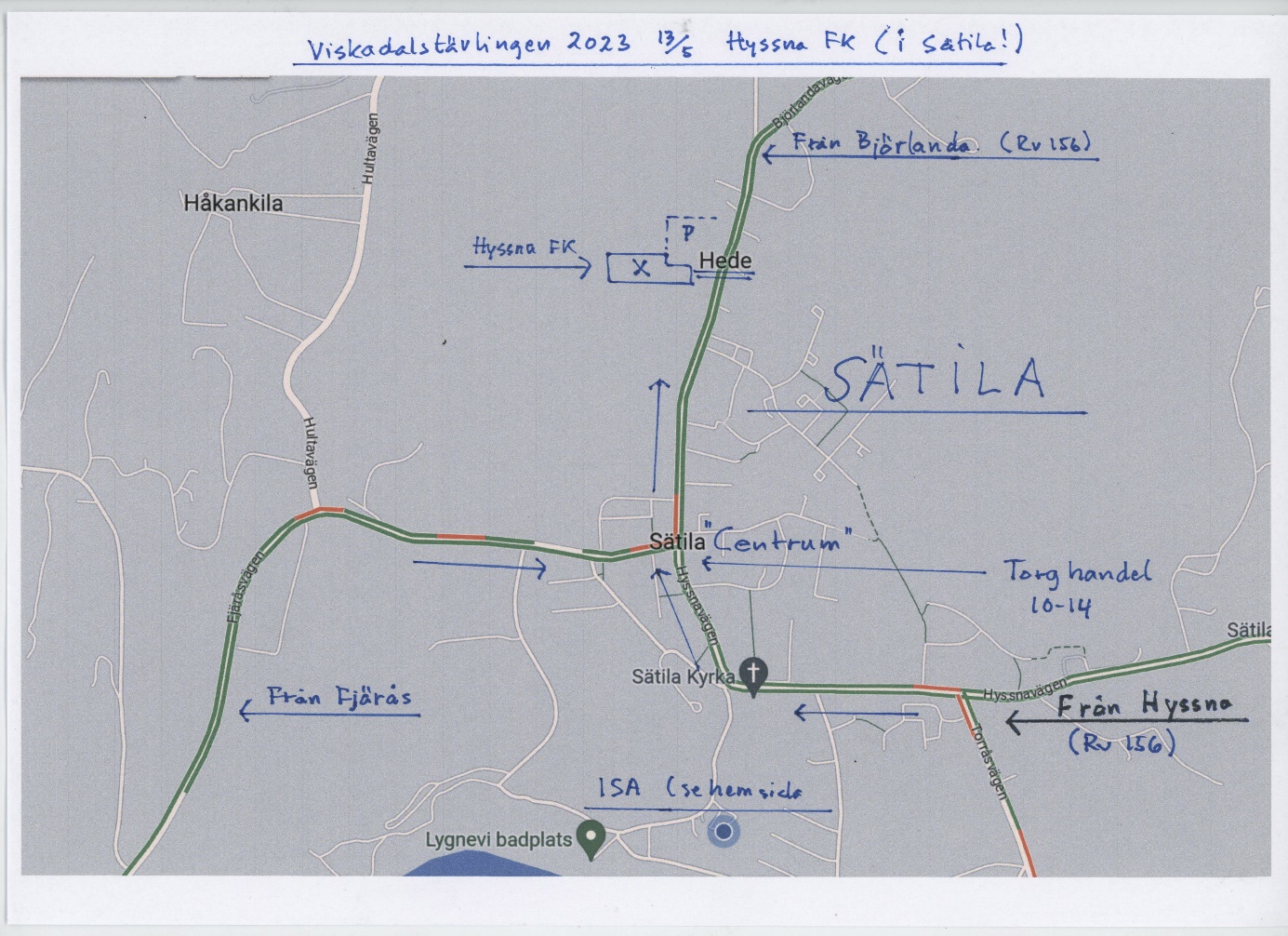 Nedanstående fotografer har placerat sej .Nedanstående fotografer har placerat sej .Nedanstående fotografer har placerat sej .OBS namnen i bokstavsordning, inte placeringOBS namnen i bokstavsordning, inte placeringOBS namnen i bokstavsordning, inte placeringKlass  A DigitalFotografKlubbIngela OlofssonHyssna FKBo HermanssonVarbergs FKLeif eliassonVarbergs FKPer AxelssonVarbergs FKKlass BPåsiktLiselott GustafssonBorås FKPer-Olof SvenssonBorås FKHåkan AlmkvistHyssna FKIrene GustafssonKinna FKLeif ErikssonVarbergs FKKlass CDigitalÅke AnderssonBorås FKPer-Olof SvenssonBorås FKOve KlassonBorås FKHåkan AlmkvistHyssna FKAnn-Louise FeltenmarkKinna FKMarie BergVarbergs FKMarie BergVarbergs FKHanna GildebrandVarbergs FKKlass D påsiktHåkan AlmkvistHyssna FKIngela OlofssonHyssna FKKatarina AlmkvistHyssna FKIng-Marie IngemarssonKinna FKMarie LundbergKinna FK